Тактильные бассейны        Для многих тематических игр хорошим игровым полем послужат тактильные бассейны.        Это прекрасная своей универсальностью вещь, с которой можно играть во что угодно. Она одновременно подходит детям разных возрастов.       Тактильные бассейны развивают не только мелкую моторику рук, но и способствуют формированию речи, психических процессов, снимают напряжение и развивают творческое воображение. Тактильный  бассейн — это  емкость  с любым наполнителем, который только позволит ваша фантазия. Он даст возможность ребенку расширить свой тактильный опыт  — малыш сможет трогать, пересыпать, переливать, исследовать,  закапывать,  откапывать  и просто  играть, и все это не потребует больших материальных затрат.Основой может стать: большой пластиковый контейнеркартонные коробкидеревянный ящикмаленький надувной бассейнУдобно, если у тактильного бассейна будет своя крышка. Тогда вы сможете после игры легко закрыть ее, задвинуть, например, под  кровать  и быть  уверенными,  что  там не скопится пыль и ничего не рассыплется. Главная составляющая тактильного  бассейна — это тактильный материал.Чем наполнить тактильный бассейн:• разные крупыД\И «Домики для звуков»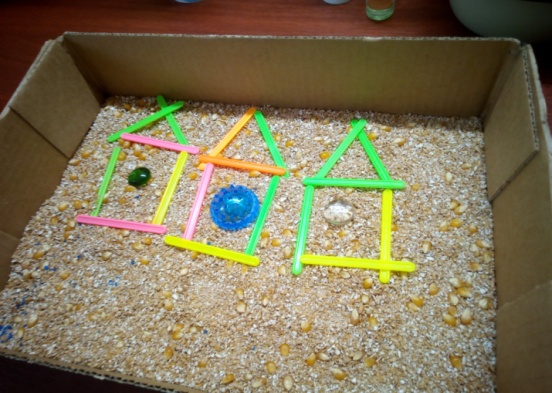 Д\И «Найди свою дорожку»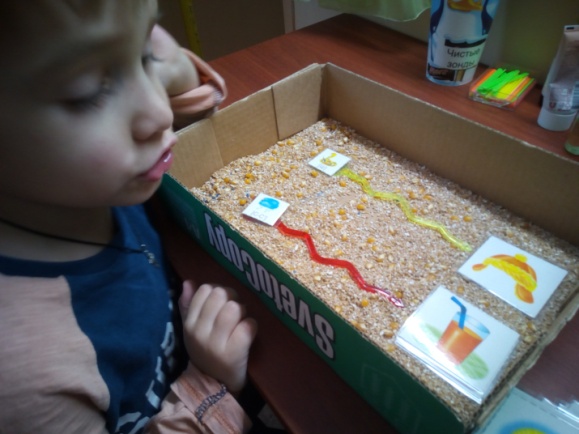 Лексическая тема «Осень»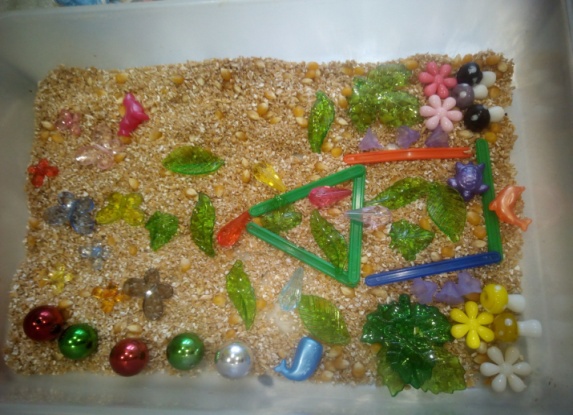 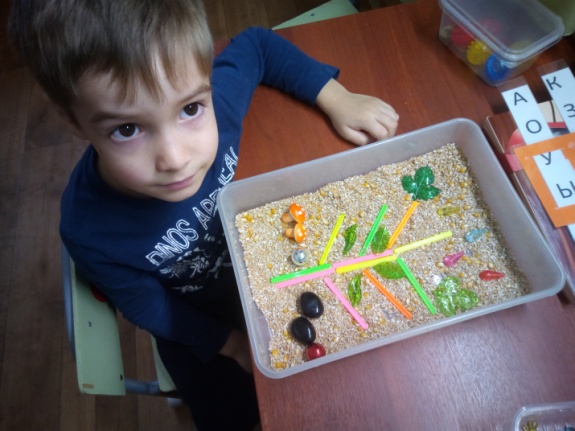 • мука, какао, молотый кофе, крахмал• крупная соль, всевозможные макароны• фасоль, горох• галька• зимой:  снег  или  песокД\И «Один-много»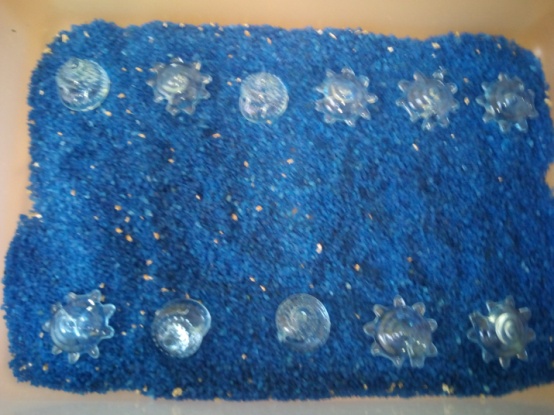 Лексическая тема «Осень»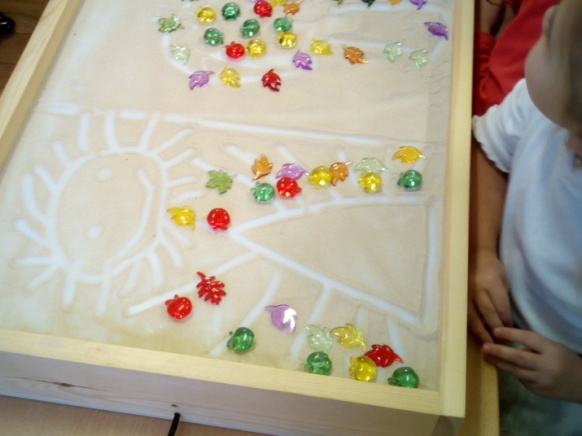 • аквагрунтД\И «Посчитай и составь предложение»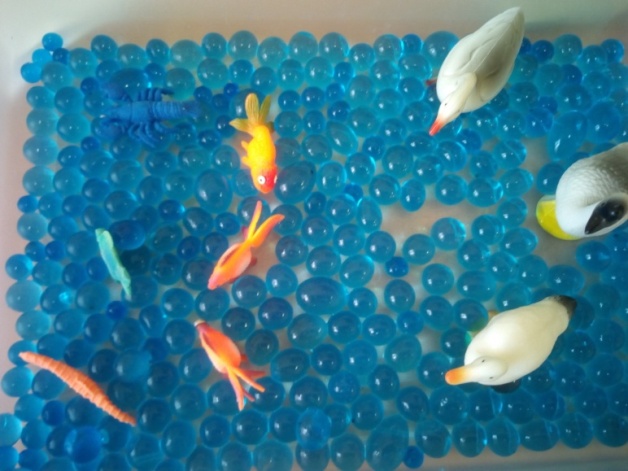                                                                      Физминутка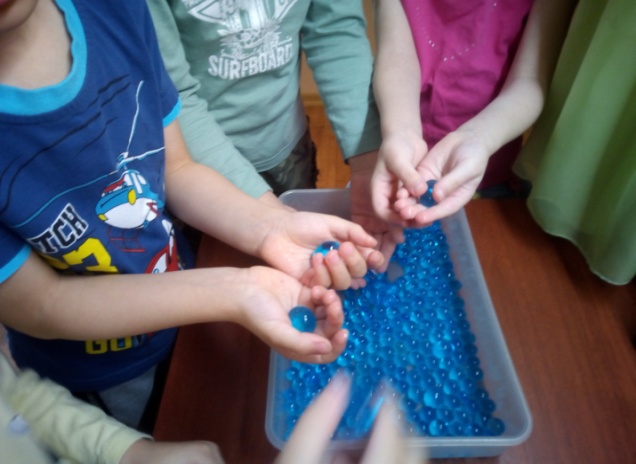 • природные материалы: желуди, каштаны, шишки, трава, листья, шиповник, земля, камни, ракушки, мох• нарезанная бумага, ватные шарики, бумажные шарики, бумажные салфеткиКакие   «инструменты»   можно   использовать в тактильных бассейнах:• лопатки, ложки, совки, половник, шумовку,• пластиковые стаканчики, ведерки, упаковки от яиц,• форму для кексов, ложку для мороженого, ложку для салата, воронку, сито, маленькие силиконовые формы, форму для льда, формочки для печенья• игрушечные грабли, лейку, детские садовые перчатки,•  игрушки:  маленькие  фигурки,  животные,  машинки, игрушечную еду, посуду.       Главное — не давайте  ребенку  все  сразу,  потому  что очень легко растеряться от обилия деталей в игре.